Отдел образования Сердобского районаМДОУ детский сад № 5 г.Сердобска11.01.2024г                                              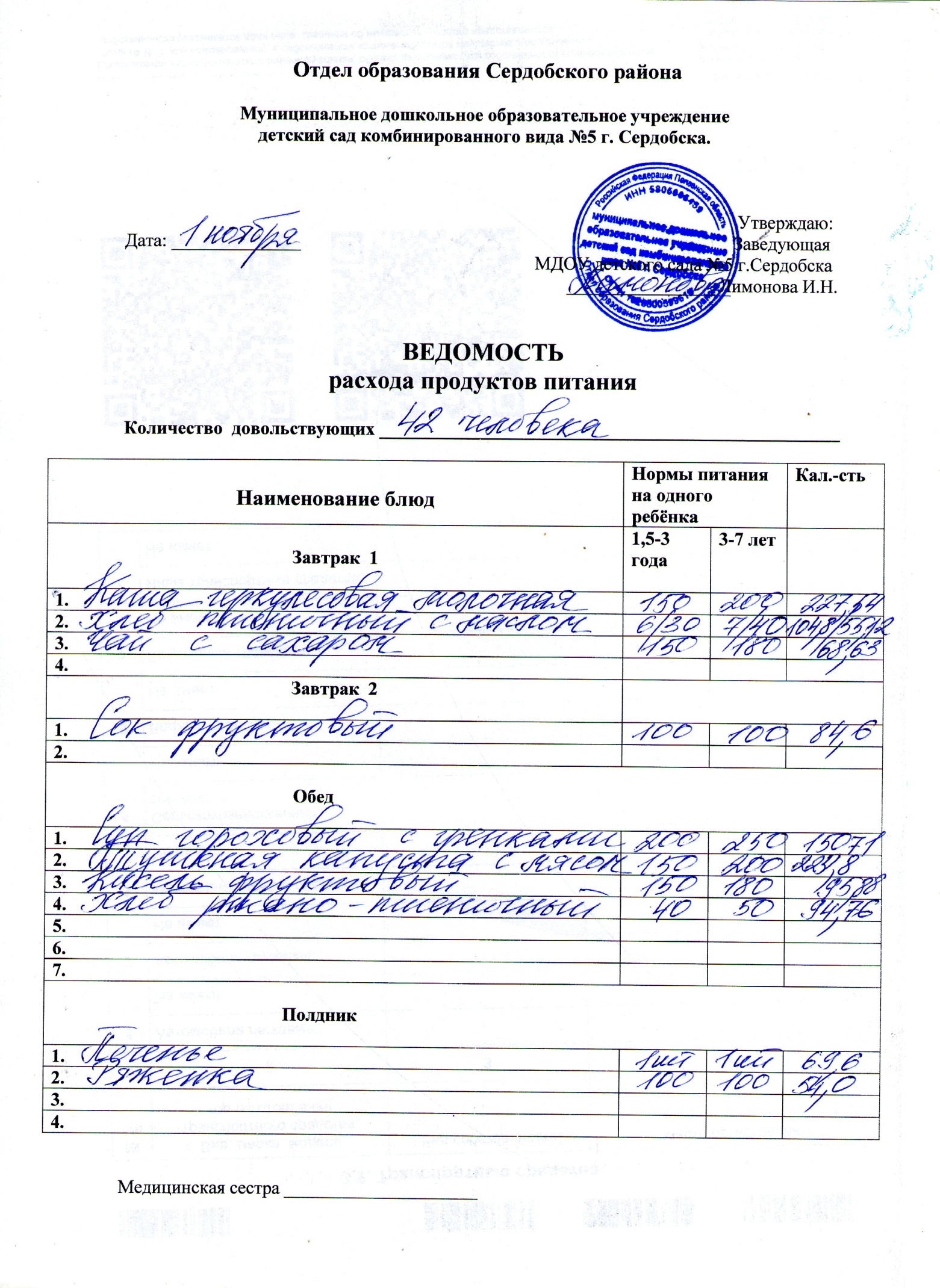 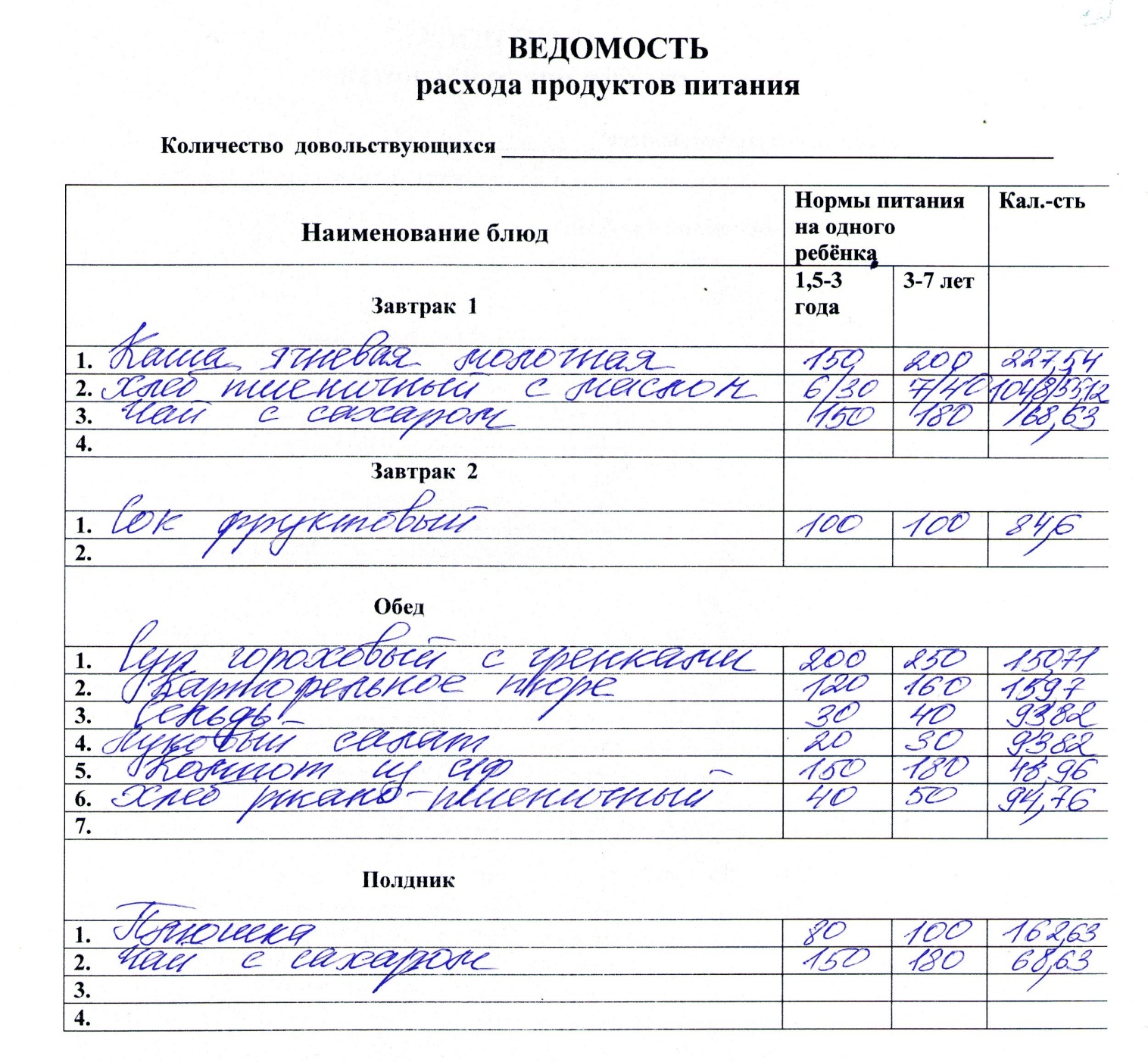 